Publicado en  el 09/12/2016 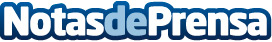 Los seis miedos de los autónomos al inicio de su actividadMuchas son las ocasiones donde los emprendedores y los autónomos tienen miedo sobre las actividad en su empresa. A continuación, os detallamos algunos de los principales miedos de los autónomos Datos de contacto:Nota de prensa publicada en: https://www.notasdeprensa.es/los-seis-miedos-de-los-autonomos-al-inicio-de Categorias: Sociedad Emprendedores Recursos humanos http://www.notasdeprensa.es